Rövid szakmai beszámoló az NTP-MTTD-19-0243 által támogatott programA Matematika és természettudományok tanulása digitális programokkal c. szakkör 2020 januárjában, a tehetségazonosítás után indult el, egy matematika és egy informatika tanár irányításával. Célja a „LEGO Mindstorms EV3” robot irányítása és blokkprogramozása volt. A programot összekötöttük a matematikával, annak érdekében, hogy természettudományos ismeretek kohéziója a két tudományág között létrejöhessen a diákok fejében, biztosítva a logikai-matematika tehetségterület fejlesztését. A matematikai algoritmizálás visszahatott a LEGO robot programozás technikájára, és a folyamat visszafelé is megvalósult. A diákok matematikai képességei és programírással összefüggő készségei fejlődtek, kialakultak.A szakkör éves munkája során öröm volt látni, hogyan alakul ki egy halom LEGO alkatrészből olyan akadályérzékelő robot, mely képes felismerni az asztal szélét és erre a problémára megfelelő választ is tud adni, anélkül, hogy leesne.Mintha Kempelen Farkas sakkozó gépe elevenedett volna meg, XXI. századi kivitelben, úgy alakult ki egy LEGO gitár, mely képes volt a bundokon mozgatott LEGO alkatrész segítségével különféle frekvenciájú hangokat megszólaltatni.A folyamat leírása:A programozás több szinten folyt. Első megközelítésben a diákok megismerkedtek a „LEGO Mindstorms” kezelői felületével a számítógépen. Ez képezte az alapját a blokkprogramozásnak. Második körben az eszköz központi vezérlőjével kerültek kapcsolatba. Ez már egy magasabb programozási fokozatot jelentett, hiszen ezen a felületen lényegesen kevesebb lehetőség kínálkozott a programozásra, mindent egy CLI felületen kellett megoldani. Az igazi mérföldkő azonban a LEGO alkatrészekből összeállított eszköz és a program összekapcsolása volt. Mindig lehetett jobban és tökéletesebben csinálni, mindig voltak újabb és újabb ötletek a továbbfejlesztés irányába. Mindezekhez pedig kiváló hátteret adott a matematika, melynek segítségével a mesterséges intelligencia feladatok matematikai képletekké redukálódhattak.A gondolkodás fejlesztésén túl a kirándulások alkalmával megjelent a lélek fejlődése is. Habár jelentős korlátozások voltak a tavaszi vészhelyzet miatt, ezért a szakkört is többször át kellett szervezni, valamint bezártak olyan helyek, amelyek stratégiailag fontosan voltak számunkra. Végül megtaláltuk azokat a fejlesztési lehetőségeket, ahol a diákok oldódni tudtak a bal agyféltekék fárasztása után.A program része volt a produktumok bemutatása, prezentálása. Ez segítette őket, hogy képesekké váltak arra, hogy az általuk létrehozott eszközöknek jó marketing területet mutassanak és mások számára is elérhetővé tegyék, amit előállítottak. A bemutatón az iskolák újbóli korlátozása miatt, a szülők nem vehettek részt, de közvetítették számukra videó megosztón.Összességében elmondható, hogy a két szakmai vezető segítségével a szakkör elérte célját és a diákok logikai/matematikai és interperszonális képességei is jelentős mértékben fejlődtek.Százhalombatta, 2020. november 29.……………………………………….Tauber Norbertprogramvezető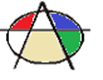 Informatikával a tehetségesekért AlapítványSzékhely: 1133 Budapest, Kárpát u. 11. 1/8.Telefon/fax: 06-1-4620415 Adószám: 18334306-1-41Bankszámlaszám: 11713184-20001010Akkreditált Kiváló Tehetségpont: TP 101 001 370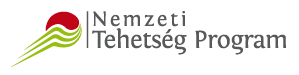 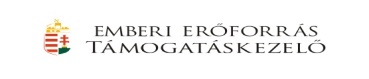 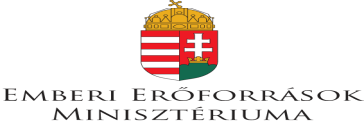 